§4357.  Grounds for liquidation of domestic insurer or domiciled alien insurerThe superintendent may apply to the court for an order appointing the superintendent as receiver, if the superintendent's appointment as receiver is not then in effect, and directing the superintendent to liquidate the business of a domestic insurer or of the United States branch of an alien insurer having trusteed assets in this State, whether or not there has been a prior order directing the superintendent to rehabilitate the insurer, upon any one or more of the following grounds:  [RR 2021, c. 1, Pt. B, §353 (COR).]1.   That the insurer has failed to cure an impairment of surplus or capital or assets within the time allowed therefor by any lawful order of the superintendent;[PL 1973, c. 585, §12 (AMD).]2.   That the insurer is insolvent, or has commenced voluntary liquidation or dissolution, or attempts to commence or prosecute or is the object, in this State or elsewhere, of any action of proceeding to liquidate its business or affairs or to dissolve its corporate charter or to procure the appointment of a receiver, trustee, custodian or sequestrator under any law except this Title. This provision shall not apply as to the conversion of a stock insurer to an ordinary business corporation as authorized under section 3473 or to voluntary dissolution of the insurer pursuant to section 3484;[PL 1969, c. 132, §1 (NEW).]3.   That the insurer has ceased for a period of one year to transact insurance business;[PL 1969, c. 132, §1 (NEW).]4.   If a proposed insurer has not completed its organization and obtained a certificate of authority as an insurer within the time allowed therefor under any applicable law;[PL 1969, c. 132, §1 (NEW).]5.   That efforts to rehabilitate the insurer and remove the causes or adverse effects thereof for which rehabilitation was instituted have failed despite all reasonable efforts by the superintendent, or cannot be continued without material increase of risk of loss to the insurer's creditors or policyholders; or[PL 1973, c. 585, §12 (AMD).]6.   If the insurer has requested or consented to liquidation by vote or written authorization of a majority of its directors or stockholders, or members if a mutual insurer.[PL 1969, c. 132, §1 (NEW).]SECTION HISTORYPL 1969, c. 132, §1 (NEW). PL 1973, c. 585, §12 (AMD). RR 2021, c. 1, Pt. B, §353 (COR). The State of Maine claims a copyright in its codified statutes. If you intend to republish this material, we require that you include the following disclaimer in your publication:All copyrights and other rights to statutory text are reserved by the State of Maine. The text included in this publication reflects changes made through the First Regular and First Special Session of the 131st Maine Legislature and is current through November 1. 2023
                    . The text is subject to change without notice. It is a version that has not been officially certified by the Secretary of State. Refer to the Maine Revised Statutes Annotated and supplements for certified text.
                The Office of the Revisor of Statutes also requests that you send us one copy of any statutory publication you may produce. Our goal is not to restrict publishing activity, but to keep track of who is publishing what, to identify any needless duplication and to preserve the State's copyright rights.PLEASE NOTE: The Revisor's Office cannot perform research for or provide legal advice or interpretation of Maine law to the public. If you need legal assistance, please contact a qualified attorney.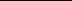 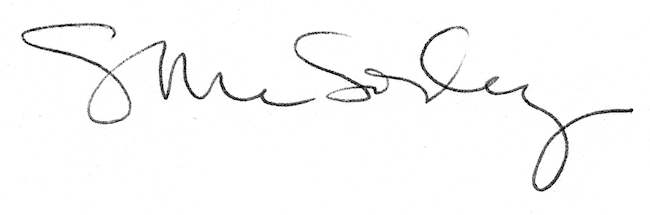 